PREP: Pandemic Risk Evaluation Platform - Beyond Contact Tracing for COVID-19Abstract:Digital contact tracing, even though a promising and viable technology for  the onset and outset periods of a pandemic, was not adopted widely mainly due to the “perception" of privacy violation surrounding any contact-tracing app. Therefore, we redirected our initial efforts (funded by NSF RAPID for COVID-19 in May 2020) to research approaches for hyperlocal “risk” computation and monitoring during or prior to a pandemic in a privacy-preserving manner (supported by NSF SCC in Aug 2021).  In this talk, I review our early work in privacy-preserving contact-tracing and share some of our experiences in developing and releasing contact-tracing apps and why they were not successful.  I will then present some of our more successful efforts in both researching new approaches and developing a platform for pandemic preparedness, dubbed Pandemic Risk Evaluation Platform (PREP).  I discuss some of the research challenges underlying the PREP platform for risk score computation. Finally, I discuss some of the privacy implications of PREP and offer both basic and advanced solutions from the fields of encryption and differential privacy.Bio Cyrus Shahabi is a Professor of Computer Science, Electrical & Computer Engineering and Spatial Sciences; Helen N. and Emmett H. Jones Professor of Engineering; the chair of the Computer Science Department; and the director of the Integrated Media Systems Center (IMSC) at USC’s Viterbi School of Engineering.  He was co-founder of two startups, Geosemble Technologies and Tallygo, which both were acquired in July 2012 and March 2019, respectively. He received his B.S. in Computer Engineering from Sharif University of Technology in 1989 and then his M.S. and Ph.D. Degrees in Computer Science from the University of Southern California in May 1993 and August 1996, respectively. He authored two books and more than three hundred research papers in databases, GIS and multimedia with more than 14 US Patents.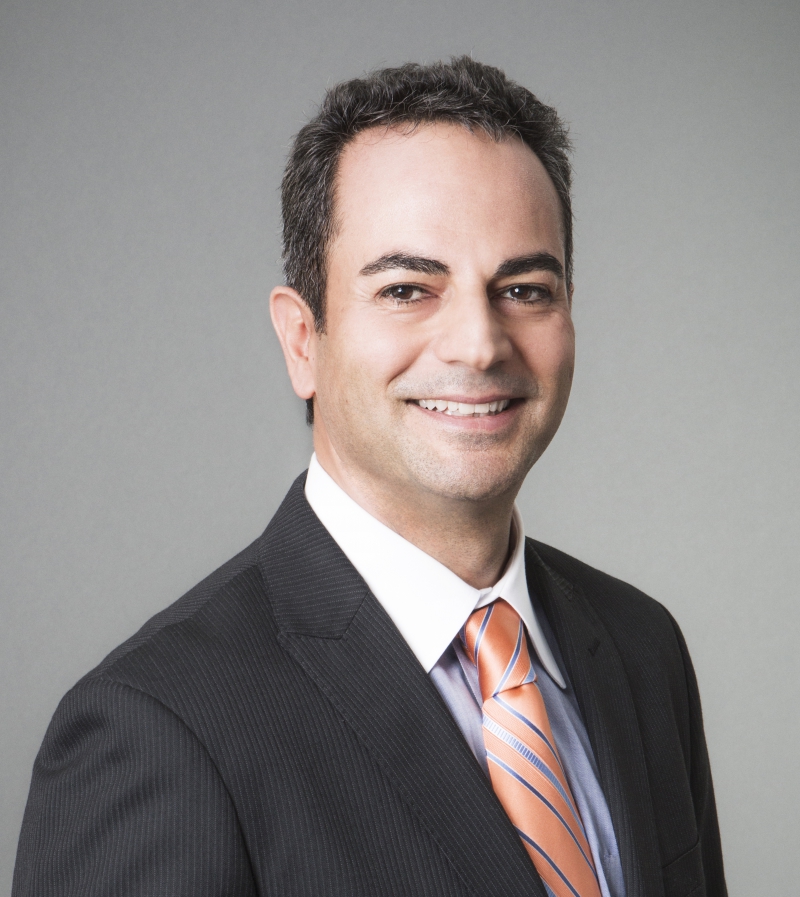 Dr. Shahabi has received funding from several agencies such as NSF, NIJ, NASA, NIH, DARPA, AFRL, NGA and DHS as well as several industries such as Chevron, Cisco, Google, HP, Intel, Microsoft, NCR, NGC and Oracle. He chaired the founding nomination committee of ACM SIGSPATIAL for its first term (2011-2014 term) and served as the chair of ACM SIGSPATIAL for the 2017-2020 term. He was an Associate Editor of IEEE Transactions on Parallel and Distributed Systems (TPDS) from 2004 to 2009, IEEE Transactions on Knowledge and Data Engineering (TKDE) from 2010-2013 and VLDB Journal from 2009-2015. He is currently on the editorial board of the ACM Transactions on Spatial Algorithms and Systems (TSAS) and ACM Computers in Entertainment. He was the founding chair of IEEE NetDB workshop and also the general co-chair of SSTD’15, ACM GIS 2007, 2008 and 2009. He has been PC co-chair of several conferences such as APWeb+WAIM’2017, BigComp’2016, MDM’2016, DASFAA 2015, IEEE MDM 2013 and IEEE BigData 2013, and regularly serves on the program committee of major conferences such as VLDB, SIGMOD, IEEE ICDE, ACM SIGKDD, IEEE ICDM, and ACM Multimedia.Dr. Shahabi is a fellow of IEEE and NAI (National Academy of Inventors).  He is a recipient of the ACM Distinguished Scientist award in 2009, the 2003 U.S. Presidential Early Career Awards for Scientists and Engineers (PECASE), the NSF CAREER award in 2002, and the 2001 Okawa Foundation Research Award. He was also a recipient of the US Vietnam Education Foundation (VEF) faculty fellowship award in 2011 and 2012, an organizer of the 2011 National Academy of Engineering “Japan-America Frontiers of Engineering” program, an invited speaker in the 2010 National Research Council (of the National Academies) Committee on New Research Directions for the National Geospatial-Intelligence Agency, and a participant in the 2005 National Academy of Engineering “Frontiers of Engineering” program.